VARANASI, UP, INDIA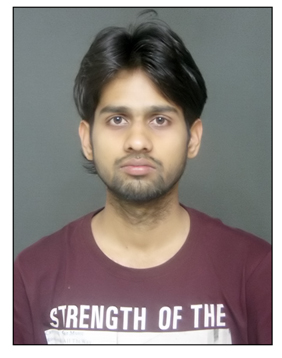 POSTAL CODE- 221005E-MAIL ID- mishra4classmates@gmail.comCONTACT NO/Skype- +918896164116DOB- 27/05/1992Manish kumar mishraWORK EXPERIENCE:-Work for Translation/subtitling/Transcription as Freelancer (Six years)Listen to recorded conversations and provide translations.Maintain records of results dealing with translations in order to build a best-practice manual.Reviewing and proofreading mother-tongue text.EDUCATIONAL QUALIFICATION :-Master of Arts from BANARAS HINDU UNIVERSITY (2016-2018).Bachelor of Arts from BANARAS HINDU UNIVERSITY (2013-16) with first div. (73%).Intermediate (science) from NIOS (2010)with first div. (64%).High school from Holy mission high school, bihar (2008) with first div. (74%).SKILLS AND INTERESTS :-Hardworking, dilligent individual with good communication with interpersonal skills.Knowledge of basic operations on computer, Audio/video editing,  Microsoft office, .Knowledgeable and experienced translator able to work in multiple environments. Fluent in multiple languages with knowledge of cultural and regional variationsProficiency in ENGLISH and HINDI..Familiar with translation software tools.Able to work to tight deadlines. Highly skilled in Word, Excel and Microsoft Outlook.Appreciation of active thinking and good communication ability.